           ҠАРАР                                                                          РЕШЕНИЕ       09 июль  2018 й.                             №  162                       09 июля  2018 г.Об утверждении Положения о самообложении граждансельского поселения Кашкинский  сельсовет муниципального района Аскинский район Республики БашкортостанВ целях решения непосредственно населением сельского поселения Кашкинский  сельсовет муниципального района Аскинский район Республики Башкортостан вопросов местного значения, в соответствии со статьей 56 Федерального закона от 6 октября 2003 года  № 131-ФЗ «Об общих принципах организации местного самоуправления в Российской Федерации», руководствуясь Уставом сельского поселения Кашкинский сельсовет  муниципального района Аскинский район Республики Башкортостан, Совет сельского поселения Кашкинский сельсовет муниципального района Аскинский район Республики Башкортостан р е ш и л:1. Утвердить Положение о самообложении граждан в сельском поселении Кашкинский сельсовет муниципального района Аскинский район Республики Башкортостан согласно приложению.2. Настоящее решение обнародовать путем размещения на информационном стенде  в здании Администрации сельского поселения Кашкинский сельсовет муниципального района Аскинский район по адресу: с.Кашкино, ул. Мира, 17 и  на официальном сайте  органов местного самоуправления сельского поселения Кашкинский сельсовет муниципального района Аскинский район Республики Башкортостан: www.kashka04sp.ru .3. Решение вступает в силу со дня его официального обнародования.Глава сельского поселения Кашкинский сельсовет                                                             муниципального района Аскинский район 							Республики БашкортостанК.И.ШакируллинПриложение к решению Совета сельского поселения  Кашкинский сельсовет муниципального района  Аскинский район от 09 июля 2018 г.   № 163          ПОЛОЖЕНИЕо самообложении граждан СП Настоящее Положение определяет порядок введения самообложения граждан в сельском поселении Кашкинский сельсовет муниципального района Аскинский район Республики Башкортостан, сбора и использования средств самообложения граждан - жителей Кашкинский сельсовет муниципального района Аскинский район Республики Башкортостан.I. Общие положения1.1. Под средствами самообложения граждан - жителей сельского поселения Кашкинский сельсовет муниципального района Аскинский район Республики Башкортостан понимаются разовые платежи граждан постоянно проживающих на территории  жителей сельского поселения Кашкинский сельсовет муниципального района Аскинский район Республики Башкортостан, осуществляемые для решения конкретных вопросов местного значения сельского поселения(далее- сельское поселение).1.2. Плательщиком разового платежа, установленного в решении о самообложении граждан на территории сельского поселения, является гражданин Российской Федерации, достигший возраста 18 лет, место жительства которого расположено на территории сельского поселения.1.3. Размер разовых платежей устанавливается в абсолютно равной величине для всех жителей сельского поселения, за исключением отдельных категорий граждан (инвалидов, малоимущих и др.), численность которых не может превышать 30 процентов от общего числа жителей сельского поселения и для которых размер платежей может быть уменьшен.1.4. Введение самообложения граждан, сбор и использование средств самообложения граждан осуществляются в соответствии с Конституцией Российской Федерации, Бюджетным кодексом Российской Федерации, Федеральными законами от 6 октября 2003 года № 131 «Об общих принципах организации местного самоуправления в Российской Федерации», от 12 июня 2002 года № 67-ФЗ «Об основных гарантиях избирательных прав и права на участие в референдуме граждан Российской Федерации», Законом «О местном референдуме» в Республике Башкортостан, Уставом сельского поселения, настоящим Положением.1.5. Введение, сбор и использование средств самообложения граждан осуществляются в соответствии с принципами законности, социальной справедливости, экономической обоснованности и целевого использования средств самообложения.II. Порядок введения самообложения граждан2.1. Самообложение граждан сельского поселения вводится по решению, принятому на местном референдуме, проводимом на территории сельского поселения.2.2. Правовые основы подготовки и проведения местного референдума на территории сельского поселения определяются  Федеральным законом от 12 июня 2002 года № 67-ФЗ «Об основных гарантиях избирательных прав и права на участие в референдуме граждан Российской Федерации», Законом Республике Башкортостан «О местном референдуме».2.3. Решение о назначении местного референдума на территории сельского поселения принимается решением Совета сельского поселения Кашкинский сельсовет муниципального района Аскинский район Республики Башкортостан:по инициативе, выдвинутой гражданами Российской Федерации, зарегистрированными на территории сельского поселения и имеющими право на участие в местном референдуме;по инициативе, выдвинутой избирательными объединениями, иными общественными объединениями, уставы которых предусматривают участие в местном референдуме на территории сельского поселения и которые зарегистрированы в порядке и сроки, установленные федеральным законом;по инициативе Совета сельского поселения Кашкинский сельсовет муниципального района Аскинский район Республики Башкортостан  и главы сельского поселения Кашкинский сельсовет муниципального района Аскинский район Республики Башкортостан, выдвинутой ими совместно.2.5. Местный референдум на территории сельского поселения по вопросу введения самообложения граждан сельского поселения (далее именуется - местный референдум) назначается в течение 30 дней со дня поступления в Совет сельского поселения Кашкинский сельсовет муниципального района Аскинский район Республики Башкортостан следующих документов:письменного обращения в Совет сельского поселения Кашкинский сельсовет муниципального района Аскинский район Республики Башкортостан, содержащего предложение об инициативе проведения местного референдума на территории сельского поселения по вопросу введения самообложения граждан для решения конкретного вопроса местного значения сельского поселения на определенный период времени;плановой сметы расходов на реализацию мероприятий по решению вопроса местного значения сельского поселения, выносимого на местный референдум;плановой сметы расходов, необходимых для организации и проведения местного референдума;сведений об общем числе граждан - жителей сельского поселения, которые могут быть плательщиками разовых платежей;перечня отдельных категорий граждан, для которых размер разовых платежей предполагается уменьшить, и сведений:о численности жителей сельского поселения, относящихся к данным категориям;о размере льготы для отдельных категорий граждан, для которых размер разовых платежей предлагается уменьшить;сведений о размере разового платежа;плановой сметы расходов на организацию сбора средств самообложения граждан;сведений о планируемом объеме поступлений средств самообложения граждан в бюджет сельского поселения.Администрация сельского поселения Кашкинский сельсовет муниципального района Аскинский район Республики Башкортостан оказывает помощь инициативным группам граждан, избирательным и общественным объединениям в подготовке документов.2.6. В решении Совета сельского поселения Кашкинский сельсовет муниципального района Аскинский район Республики Башкортостан о назначении референдума указываются дата его проведения, вопросы (вопрос) референдума. 2.7. Вопрос референдума должен быть сформулирован таким образом, чтобы исключалась возможность его множественного толкования, то есть на него можно было бы дать только однозначный ответ, а также, чтобы исключалась неопределенность правовых последствий принятого на референдуме решения. Вопрос, выносимый на местный референдум, в обязательном порядке содержит следующие данные:конкретный вопрос местного значения сельского поселения, решаемый за счет средств самообложения граждан;размер разового платежа для каждого гражданина;период времени, на который вводится самообложение граждан.Если предлагается уменьшить размер разового платежа для отдельных категорий граждан, то также выносится вопрос местного референдума, содержащий перечень отдельных категорий граждан, для которых размер разового платежа предлагается уменьшить, и размер льготного разового платежа для этих категорий граждан.2.8. Решение о назначении местного референдума подлежит официальному опубликованию в средствах массовой информации не менее чем за 45 дней до дня голосования на местном референдуме.2.9. Решение о введении самообложения граждан на территории сельского поселения считается принятым:если местный референдум признается комиссией, организующей местный референдум, состоявшимся, то есть в нем приняло участие более половины жителей сельского поселения, внесенных в списки участников местного референдума;если за введение самообложения граждан проголосовало более половины жителей сельского поселения, принявших участие в референдуме.2.10. Решение о введении самообложения, принятое на референдуме, подлежит официальному опубликованию в средствах массовой информации.2.11. Решение о введении самообложения граждан на территории сельского поселения, принятое на местном референдуме, является обязательным для всех граждан - жителей сельского поселения и вступает в силу со дня его официального опубликования.2.12. Решение, принятое на референдуме, подлежит регистрации в органе местного самоуправления в порядке, установленном для регистрации муниципальных правовых актов.III. Учет и сбор средств самообложения граждан3.1. Совет сельского поселения Кашкинский сельсовет муниципального района Аскинский район Республики Башкортостан в течение 30 дней со дня вступления в силу решения о введении самообложения, принятого на местном референдуме, принимает решение о внесении изменений в бюджет сельского поселения, соответствующих решению, принятому на местном референдуме.3.2. Доходы от разовых платежей граждан, введенных по решению о введении самообложения граждан на территории сельского поселения, принятому на местном референдуме (далее - платежи), зачисляются в бюджет сельского поселения по коду доходов «Прочие неналоговые доходы».3.3. Расходы на решение конкретных вопросов местного значения в соответствии с решением о введении самообложения граждан на территории сельского поселения, принятым на местном референдуме, отражаются в ведомственной структуре расходов бюджета сельского поселения с учетом решения о введении самообложения граждан, принятого на местном референдуме.3.4. Порядок уплаты гражданами платежей по самообложению утверждается постановлением администрации сельского поселения.3.5. Оплата платежей гражданами, являющимися плательщиками разовых платежей согласно пункту 1.2 настоящего Положения, производится на основании извещения администрации сельского поселения Кашкинский сельсовет муниципального района Аскинский район Республики Башкортостан, включающего банковские реквизиты администрации сельского поселения Кашкинский сельсовет муниципального района Аскинский район Республики Башкортостан, а также информацию о порядке уплаты платежа.3.6. Граждане, указанные в пункте 1.2 настоящего Положения, уплачивают платежи по самообложению в сроки, указанные в извещении.3.7. Администрация сельского поселения Кашкинский сельсовет муниципального района Аскинский район Республики Башкортостан ведет учет поступлений в бюджет муниципального образования средств самообложения граждан в соответствии с принятым на местном референдуме решением.3.8. Граждане имеют право обратиться в администрацию сельского поселения Кашкинский сельсовет муниципального района Аскинский район Республики Башкортостан за получением разъяснений по вопросам учета и сбора средств самообложения граждан.3.9. Администрация сельского поселения Кашкинский сельсовет муниципального района Аскинский район Республики Башкортостан вправе обратиться в суд с исковым заявлением о взыскании неуплаченных платежей в отношении граждан, указанных в пункте 1.2 настоящего Положения.IV. Использование средств самообложения граждан4.1. Средства самообложения граждан, поступившие в бюджет сельского поселения, расходуются только на выполнение мероприятий по решению вопроса местного значения сельского поселения, определенного решением местного референдума.4.2. Средства самообложения граждан, поступившие в бюджет сельского поселения и не израсходованные в текущем финансовом году, сохраняют свое целевое назначение и расходуются в следующем финансовом году.4.3. Администрация сельского поселения Кашкинский сельсовет муниципального района Аскинский район Республики Башкортостан за счет средств самообложения обеспечивает реализацию мероприятий по решению вопроса местного значения муниципального образования, определенного решением местного референдума.4.4. Глава сельского поселения ежегодно отчитывается перед жителями сельского поселения об исполнении решения о введении самообложения граждан, принятого на местном референдуме.4.5. Отчеты главы сельского поселения, подготовленные в соответствии с пунктом 4.4 настоящего Положения, опубликовываются в местах массовой информации.V. Контроль за использование средств самообложения граждан5.1. Контроль за правильностью введения, а также использованием средств самообложения граждан на территории сельского поселения возлагается на Совет сельского поселения Кашкинский сельсовет муниципального района Аскинский район Республики Башкортостан.5.2. Жалобы на неправильное исчисление самообложения подаются в администрацию сельского поселения Кашкинский сельсовет муниципального района Аскинский район Республики Башкортостан, которая рассматривает эти жалобы в пятидневный срок и принимает по ним необходимые меры.5.3. Решение администрации сельского поселения Кашкинский сельсовет муниципального района Аскинский район Республики Башкортостан может быть обжаловано в десятидневный срок в представительный орган сельского поселения.БАШҠОРТОСТАН РЕСПУБЛИКАҺЫАСҠЫН  РАЙОНЫ   МУНИЦИПАЛЬ РАЙОНЫНЫҢ ҠАШҠА  АУЫЛ  СОВЕТЫ АУЫЛ  БИЛӘМӘҺЕ СОВЕТЫ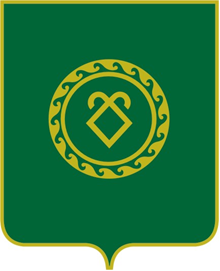 СОВЕТСЕЛЬСКОГО ПОСЕЛЕНИЯКАШКИНСКИЙ СЕЛЬСОВЕТМУНИЦИПАЛЬНОГО РАЙОНААСКИНСКИЙ РАЙОНРЕСПУБЛИКИ  БАШКОРТОСТАН